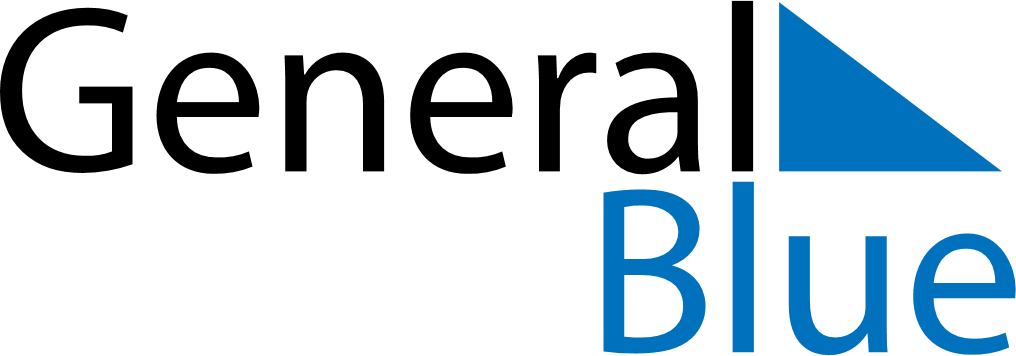 April 2023April 2023April 2023April 2023TurkeyTurkeyTurkeySundayMondayTuesdayWednesdayThursdayFridayFridaySaturday1234567789101112131414151617181920212122End of Ramadan (Eid al-Fitr)End of Ramadan (Eid al-Fitr)2324252627282829National Sovereignty and Children’s Day30